Bangladesh Medical Association (BMA)List of Life Member-4645. BMA Narsingdi BranchSl NoVoter NoVoter Details1Voter NoLM-4500001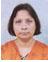 DR. BITHIKA ROYF/Name: Late Ashutosh RoyM/Name: BM & DC Reg. No: NID: Cell: Address: Mallik X-Ray Clinic
19, Sadar Road
NarsingdiBlood Group: 2Voter NoLM-4500002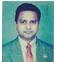 DR. RATAN KUMAR MALLIKF/Name: Mr.jatindra Kumar MallikM/Name: BM & DC Reg. No: NID: Cell: Address: Mallik X-Ray Clinic,
19, Sadar Road
NarsingdiBlood Group: 3Voter NoLM-4500003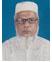 DR. MD. RAFIQUL HAQUEF/Name: Dr. Abdul MalekM/Name: BM & DC Reg. No: NID: Cell: Address: Patpotty, Narsing Bazar
NarsingdiBlood Group: 4Voter NoLM-4500004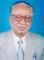 DR. MD. SEARAZUL ISLAMF/Name: Late Alhaz Abdul MazidM/Name: BM & DC Reg. No: NID: Cell: Address: Mita Nursing Home
Sadar Road
NarsingdiBlood Group: 5Voter NoLM-4500005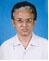 DR. A.T.M GOLAM DASTOGIRF/Name: Late Md. Nurul HaqueM/Name: BM & DC Reg. No: NID: Cell: Address: The Chambers Path Lab
C & B Road
NarsingdiBlood Group: 6Voter NoLM-4500006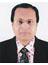 DR. MD. SUHRAWARDYF/Name: Late Md. Akram AliM/Name: BM & DC Reg. No: NID: Cell: Address: Radiologist
Sadar Hospital
NarsingdiBlood Group: 7Voter NoLM-4500007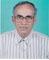 DR. MURARI MOHAN BISWASF/Name: Late Hor-chandra BiswasM/Name: BM & DC Reg. No: NID: Cell: Address: 241, Brahhondi
P.O. Narsingdi College Road
NarsingdiBlood Group: 8Voter NoLM-4500008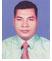 DR. NABA KUMAR DEBNATHF/Name: Rabindra Chandra DebnathM/Name: BM & DC Reg. No: NID: Cell: Address: Palash Villa. Vill. Ghorashal
P.O. Ghorashal, P.S- Palash
NarsingdiBlood Group: 9Voter NoLM-4500009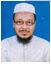 DR. A.H. M YUSUF BHUIYANF/Name: Late Abdur Rahman BhuiyanM/Name: BM & DC Reg. No: NID: Cell: Address: Niramoy Medical Centre
NarsingdiBlood Group: 10Voter NoLM-4500010No ImageDR. MD. JAMAL UDDIN BHUIYAF/Name: Late Md. Sultan Uddin BhuiyaM/Name: BM & DC Reg. No: NID: Cell: Address: Kawria Para
NarsingdiBlood Group: 11Voter NoLM-4500011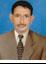 DR. M.S.S HASAN ALZAMIF/Name: Late Md. WaliullahM/Name: BM & DC Reg. No: NID: Cell: Address: Sarak Brahmandi
P.O. Narsingdi College Road
NarsingdiBlood Group: 12Voter NoLM-4500012No ImageDR. MD. GULAM KIBRIAF/Name: M/Name: BM & DC Reg. No: NID: Cell: Address: T.F. Narayengonj LM-4400065  
Next
Trasfered to Dhaka City. LM-1402847Blood Group: TRANSFERED to BMA Dhaka CityLM-140554313Voter NoLM-4500013No ImageDR. MD. ABUL KASHEMF/Name: Md. Abu Sayeed BhuiyanM/Name: BM & DC Reg. No: 22827NID: Cell: Address: Flat-B-12, Gaoshia Dinesty,
109/1, Kakrail Road, Dhaka-1000.Blood Group: 14Voter NoLM-4500014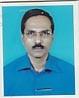 DR. MD. ABDUL KHALEQUE TALUKDERF/Name: M/Name: BM & DC Reg. No: NID: Cell: Address: aBlood Group: 15Voter NoLM-4500015No ImageDR. MD. ABU ZAFARF/Name: M/Name: BM & DC Reg. No: NID: Cell: Address: Chief Consultant,Progasive Lions Eye Hospital
NarsingdiBlood Group: 16Voter NoLM-4500016No ImageDR. MD. MONSUR ALIF/Name: M/Name: BM & DC Reg. No: NID: Cell: Address: Civil Surgeon
Narsingdi.Blood Group: 17Voter NoLM-4500017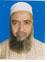 DR. OBAIDUL BARIF/Name: Late Md. Idris AliM/Name: BM & DC Reg. No: NID: Cell: Address: Master Super House
Birampur, Madhabdi 
Narsingdi.Blood Group: 18Voter NoLM-4500018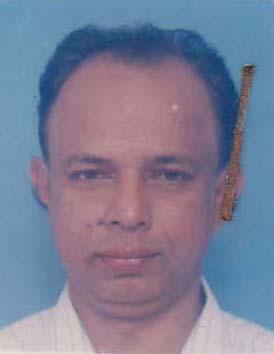 DR. ABDUS SALAM ARIFF/Name: M.a. SalamM/Name: Iraki BegumBM & DC Reg. No: 11493NID: 2691649461944Cell: 01713006864Address: Flat # 4a, House # 10, Road # 15, Dhanmodi, Dhaka 1209.Blood Group: 19Voter NoLM-4500019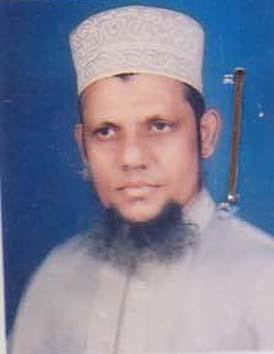 DR. MINHAJ UDDIN AHMADF/Name: Late Mosleh Uddin AhmadM/Name: Begum Shamsun NaharBM & DC Reg. No: 16164NID: 6826002612797Cell: 01195140646Address: Atandrila Bhavan, 98/1, Chhota Gadair Char (South), P.O; Madhabdi, Narshingdi.Blood Group: O+20Voter NoLM-4500020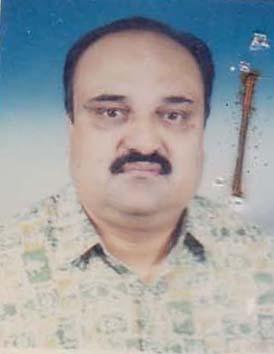 DR. MANASH RANJAN CHAKRABORTYF/Name: Tarapada ChakrabortyM/Name: Basanti ChakrabortyBM & DC Reg. No: 17349NID: 2691649121478Cell: 01713006863Address: Ekanta, Flat No: 2/B, Road No: 8/A, House No: 322, Dhanmondi R/A, Dhaka 1209.Blood Group: O+21Voter NoLM-4500021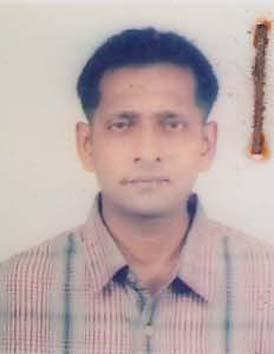 DR. MD. MOZAMMAL HOQF/Name: Late Md. Aminul HoqM/Name: Hosne Ara BegumBM & DC Reg. No: 16447NID: 6826012658196Cell: 01552307475Address: House No: 179, West Brammondi, Narsingdi 1602.Blood Group: O+22Voter NoLM-4500022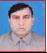 DR. MD. BADIUL ALAM AKHANDF/Name: Md. Ashkar Ali AkhandM/Name: BM & DC Reg. No: NID: Cell: Address: Asstt. Surgeon
Vill : Chandan Bari, Upazila : Monohardi
NarsingdiBlood Group: 23Voter NoLM-4500023No ImageDR. MD. SHAHADAT HOSSAINF/Name: Momtaz Uddin AhmedM/Name: BM & DC Reg. No: NID: Cell: Address: Monahardi, Narsingdi.Blood Group: 24Voter NoLM-4500024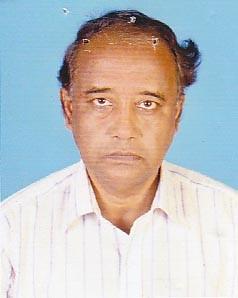 DR. MD. ABDUR RAHSIDF/Name: Late Md. Shamsul HudaM/Name: BM & DC Reg. No: NID: Cell: Address: Civil Surgeon,
Narsingdi.Blood Group: 25Voter NoLM-4500025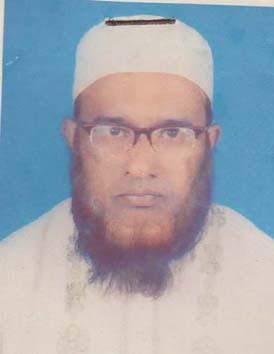 DR. MD. ABDULLAH AL BAKIF/Name: Late Dr. Mir Kashem KhanM/Name: Late Sadmeher KhatunBM & DC Reg. No: 17534NID: 6826016688120Cell: 01823034634Address: 227/2 Satin Para, Narsingdi, Dhaka-1600.Blood Group: B+26Voter NoLM-4500026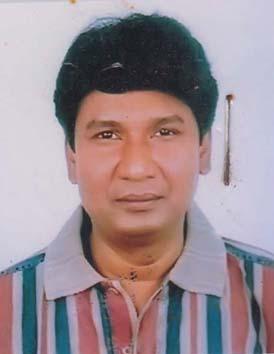 DR. S.M. EHTESHAMUL HAQUEF/Name: S.m. Shamsul HaqueM/Name: Mrs. Jobeda BegumBM & DC Reg. No: 23323NID: 2695045904950Cell: 01715153457Address: Prime General Hospital, Velanagar , NarshingdiBlood Group: B+27Voter NoLM-4500027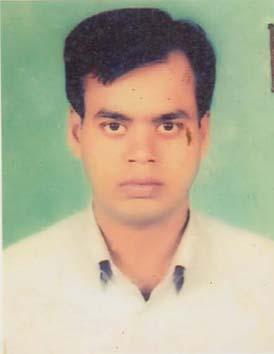 DR. MD. SHAJEDUL HAQUEF/Name: Md. Shamsul HaqueM/Name: Piara BegumBM & DC Reg. No: 27368NID: 6826012558607Cell: 01711434108Address: Vill & Post: Hairmara, P.S: Raipura, Dist: Narsingdi.Blood Group: A+28Voter NoLM-4500028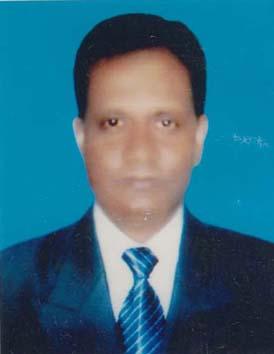 DR. ANWARUL ASRAF KHANF/Name: Late Ashraf Uddin KhanM/Name: Amena BegumBM & DC Reg. No: 11728NID: 6826301101480Cell: 01724717966Address: Purba Polash, Dorihaolapara Polash, Narsingdi.Blood Group: A+29Voter NoLM-4500029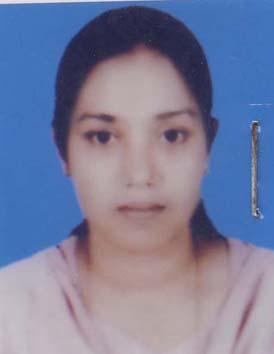 DR. SHELLEY RANI DAMF/Name: Benoy Bhusan DamM/Name: Shefali Rani DamBM & DC Reg. No: 24987NID: 6826012656358Cell: 01715139380Address: EMO, 100 Bedded District Hospital Narsingdi.Blood Group: O+30Voter NoLM-4500030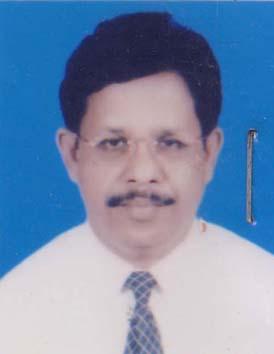 DR. ASHIM KUMAR BHOWMICKF/Name: Late Bhairab Chandra BhowmickM/Name: Late Aruna Rani BhowmickBM & DC Reg. No: 19205NID: 6826012656359Cell: 01711562210Address: Medical Officer Clinic, Mother& Child Welfara Centre, Narsingdi.Blood Group: O+31Voter NoLM-4500031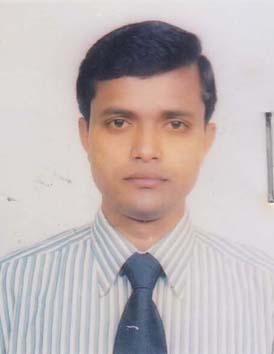 DR. MOHAMMAD MAHMUDUL KABIR BASHERF/Name: M.a BasherM/Name: Salina BasherBM & DC Reg. No: 39607NID: 6826014665683Cell: 01711276852Address: 77, Middle Kanda Para, Narsingdi 1600.Blood Group: O+32Voter NoLM-4500032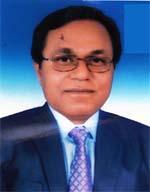 DR. SUBINOY KRISNA PAULF/Name: Sukhamoy PaulM/Name: Gauri Rani PaulBM & DC Reg. No: 23039NID: 19686826016688324Cell: 01711-138034Address: 78/1, Satir Para; NarsingdiBlood Group: A-33Voter NoLM-4500033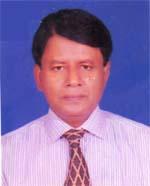 DR. MD. SHAFIQUL ISLAMF/Name: Hassen AliM/Name: Achhia KhatunBM & DC Reg. No: 15244NID: 2693624773947Cell: 01817518688Address: vill: dilarpur, PO: Nazarpur, Thana: Narshingdi, Zilla: NarshingdiBlood Group: O+34Voter NoLM-4500034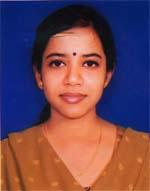 DR. APARNA BISWASF/Name: Amar Kumar BiswasM/Name: Manju BhojeBM & DC Reg. No: 61845NID: 6816315191508Cell: 01761971733Address: MD. BANGLAQ, UFFL R/A, UFFL, GHORASHAL, PALASH, NARSHINGDIBlood Group: B+35Voter NoLM-4500035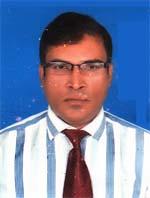 DR. SYED MD. SAJJAD JALALF/Name: Late Syed Md. NazimuddinM/Name: Mrs. Amina BegumBM & DC Reg. No: 29822NID: Cell: 01716401412Address: 309 Satirpara, NarshingdiBlood Group: B+36Voter NoLM-4500036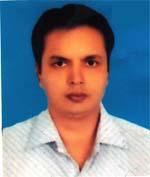 DR. MOHSIN UDDIN AHMEDF/Name: Md. Liakot AliM/Name: Begum Zobida KhatunBM & DC Reg. No: 27033NID: 6861029806890Cell: 01711174157Address: Sadar Hospital, Narsingdi, Dist: NarsingdiBlood Group: 37Voter NoLM-4500037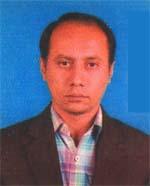 DR. A.Q.M MOBINF/Name: Mohammad Abdur RazzaqueM/Name: Mrs. Jamila KhatunBM & DC Reg. No: 37417NID: Cell: 01711314728Address: 224, WEST KANDAPARA, NARSHINGDI SADAR, NARSHINGDIBlood Group: B+38Voter NoLM-4500038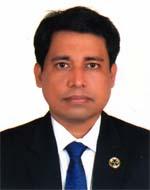 DR. A.N.M MIZANUR RAHMANF/Name: Mohammad Mostafa KamalM/Name: Zahanara BegumBM & DC Reg. No: 30992NID: 19742698875745738Cell: 01715025772Address: 100 BEDDED DISTRICT HOSPITAL NARSINGDIBlood Group: B+39Voter NoLM-4500039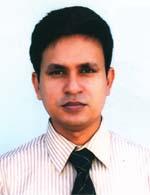 DR. MOHAMMAD BHUIYAN ABDUS SAMAD AZADF/Name: Mohammad Dabir Uddin BhuiyanM/Name: Sahera KhatunBM & DC Reg. No: 31922NID: 6826011655249Cell: 01711359292Address: 100 Bedded District Hospital, NarsingdiBlood Group: O+40Voter NoLM-4500040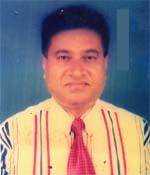 DR. MD. KHURSHID ALAMF/Name: Late. Abdul Khaleque MiaM/Name: Ayesha KhatunBM & DC Reg. No: 19886NID: 2699501925950Cell: 01790145729Address: DOCTOR'S THE CHAMBER, C&B ROAD NARSINGDI.Blood Group: O+41Voter NoLM-4500041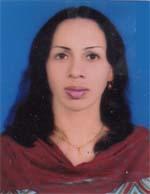 DR. TAJIA ISLAMF/Name: Dr. Serajul IslamM/Name: Mrs. Rezia IslamBM & DC Reg. No: 43113NID: 6826014665682Cell: 01672462662Address: 77, Middle kanda para, NarshingdiBlood Group: A+42Voter NoLM-4500042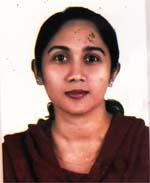 DR. TAJREAN AKTERF/Name: Alhaj Abdul Barik MiahM/Name: Mrs. Firoza BegumBM & DC Reg. No: 36401NID: Cell: 01711355153Address: 309 Satipara, NarshingdiBlood Group: O+43Voter NoLM-4500043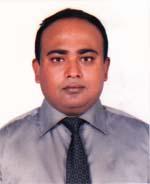 DR. NORULLAH AL MASUDF/Name: Mohammad Nizam UddinM/Name: Guljar BegumBM & DC Reg. No: 52688NID: 19806826019715897Cell: 01717793643Address: 63 Chowala, Narsingdi Sadar, Narsingdi.Blood Group: O+44Voter NoLM-4500044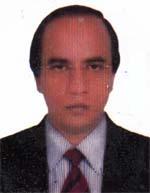 DR. MD. MOSTAFIZUR RAHMANF/Name: Md. Ramjan AliM/Name: Most. Sahera Khatun NesaBM & DC Reg. No: 24572NID: 2697683277238Cell: 01552202055Address: Consultant Paed, 100 Bedded District Hospital NarsingdiBlood Group: O-45Voter NoLM-4500045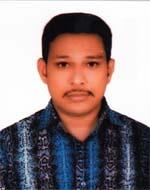 DR. S.M QUAMRUZZAMANF/Name: Md. NurujjamanM/Name: Mrs. Sufia KhatunBM & DC Reg. No: 36397NID: 6826017695201Cell: 01818451993Address: 204, Kawria Para, NarsingdiBlood Group: O+46Voter NoLM-4500046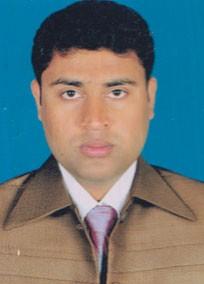 DR. SHUKHA RANJAN DASF/Name: Late Anath Bandhu DasM/Name: Suniti Rani DasBM & DC Reg. No: 51492NID: Cell: 01712356938Address: 61, KandaPara, Narsingdi.Blood Group: 